DESIGNATION DES ARBITRES	Ligue « I »  Professionnelle « Senior »	11ème Journée « Retour » du Mercredi 25 Mai 2016 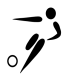 RencontreRencontreHeureTerrainArbitre1er  Assistant2ème Assistant4ème ArbitreCommissaireMERCREDI 25 MAI 2016MERCREDI 25 MAI 2016MERCREDI 25 MAI 2016MERCREDI 25 MAI 2016MERCREDI 25 MAI 2016MERCREDI 25 MAI 2016MERCREDI 25 MAI 2016MERCREDI 25 MAI 2016MERCREDI 25 MAI 2016ESTESS16H 30RADES « Principale »B. NACEUR M . AMINEB .FARHAT FAROUKJLASSI TARAKB . SALAH WASSIMSEHLI F + CHAABENI ASGEOSB16 HGABES « Gazon » Huis-ClosBELKHAOUAS SLIMHAMROUNI HOUSSINENOUIRA RAYENKRIR ZIEDHASSENI BECHIR